                                                                            COMITATO REGIONALE 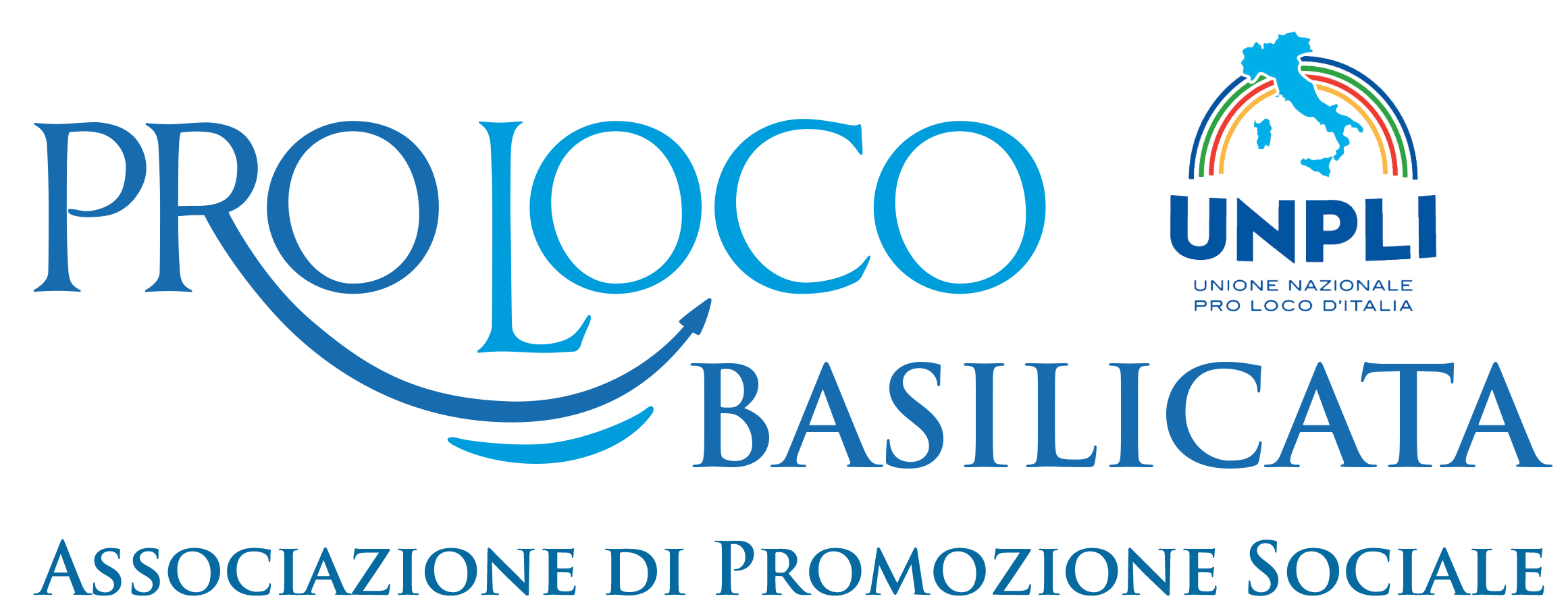                                                                                                         UNPLI PRO LOCO BASILICATA APS                                                                                                                                      Piazza Dalla Chiesa snc 85022 BARILE (PZ)                                                                       85022 Barile (Pz)                                                                                         C.F. 96022900763                                                                                            basilicata@unpli.info – unplibasilicata@pec.it                                                                                                                                                                                               Tel.0972 770771 cell. 348 56 64 750                                                                                                                         www.prolocobasilicata.it Barile 02/01/2021            PRENOTAZIONI TESSERE 2021IL PRESENTE MODULO VA INVIATO, SOLO ED ESCLUSIVAMENTE ACCOMPAGNATO DALLA COPIA DEL PAGAMENTO VIA E-MAIL A basilicata@unpli.infoIl sottoscritto ………      ………………     ………   …………….…………  ……, nella sua qualità diPresidente pro tempore della Pro Loco di……………………………………………….… regolarmente iscritta all’UNPLI nell’anno 2021RichiedeModalità di pagamento:Bonifico:IT 06 F08 5970 42000000 5000 5552intestato a: Comitato regionale Pro Loco Unpli Basilicata Apsistituto di credito: BCC Basilicatacausale: PRO LOCO DI ______                 N° _________    TESSERE DEL SOCIOLUOGO DI CONSEGNA DELLE TESSERE UNPLI 2021Le tessere devono essere consegnate:presso ……………………………............………………...……………………………………………Via…………………………….………......................................................................................Nr ………..Città…………...................................…………..………….. CAP……………..……..… Prov…….Lì, ……………………….                                                                                                                                    Il Presidente della Pro Loco___________________________________TIPOCOSTO CADAUNOQUANTITA'TOTALETessera del socio Unpli € 2,00Spese di spedizione postale fino a 50 tessere€ 7,00Spese di spedizione postale€ 14,00ordine oltre 50tessereTOTALE COMPLESSIVOTOTALE COMPLESSIVO